Józsefvárosi Gazdálkodási Központ Zrt., titkársági referens munkakörbe munkatársat keres. 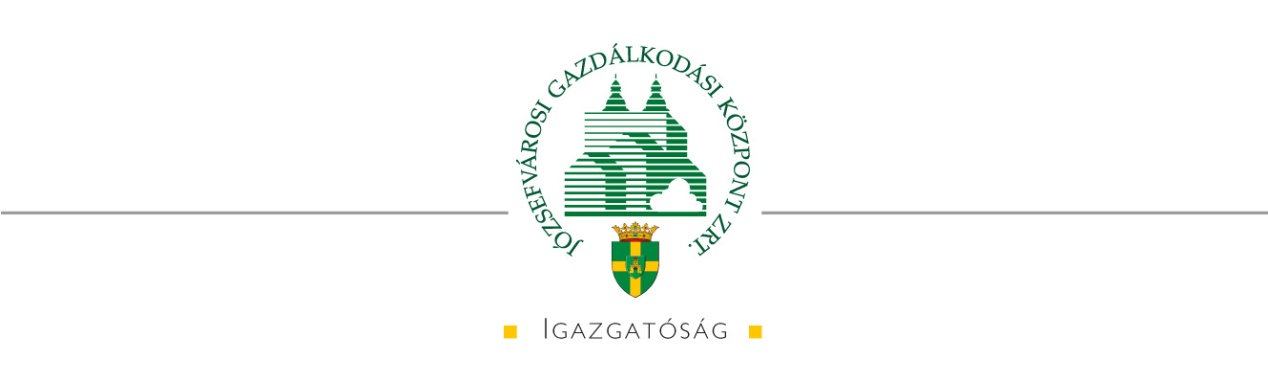 A dolgozó személyével szemben támasztott követelmények: büntetlen előélet hatósági bizonyítvánnyal történő igazolása,középfokú iskolai végzettség,számítástechnika felhasználói szintű ismeretek,önálló munkavégzés,jó problémamegoldó és együttműködési képesség,rugalmasság, megbízhatóság, pontosság,legalább 3 éves titkársági gyakorlatElőnyt jelent:szakirányú végzettség,jó kommunikációs és fogalmazó készség, közigazgatási vagy jogi területen szerzett gyakorlatFőbb feladatok:általános titkársági feladatok ellátása, bejövő levelek szignálása, iktatóba továbbítás, szükség szerint a bizottsági és Képviselő-testületi üléseken való részvétel,általános, illetve szakterületi ügyekben együttműködés a Polgármesteri Hivatal illetékes osztályaival, illetve a társszervezetekkel,a Polgármesteri Kabinet és Jegyzői Kabinet által Társaságunkra kiszignált, és az Igazgatóság elnöke által határidővel ellátott írásos megkeresések nyilvántartása, ügyintézése, határidők betartása, és betartatása, nyilvántartások készítése,a nem szakterületekhez tartozó vállalkozókkal való kapcsolattartás, a vállalkozók felügyeleteirodaszer beszerzésének felügyelete, ügyintézése,Foglalkoztatás jellege:	 teljes munkaidőA munkavégzés helye:	Budapest, VIII. kerületA beosztás betöltésének időpontja: elbírálást követően azonnalFényképes önéletrajzaikat fizetési igény megjelölésével az alábbi elérhetőségeken várjuk:Postai úton a Józsefvárosi Gazdálkodási Központ Zrt. címére (1084 Budapest, Őr u. 8. Személyügy) történő megküldésével. Kérjük a borítékon feltüntetni a munkakör megnevezését vagyElektronikus úton: a langsz@jgk.hu e-mail címen keresztül. vagy 